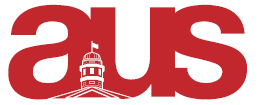 General Updates:Having a Shabbat dinner with Chabad this FridayOrdered JSSA stickers Elections are happening  Planning a Passover lunch and learn series with Jewish ExperienceRespectfully submitted,Mettannah JacobsonJSSA VP External